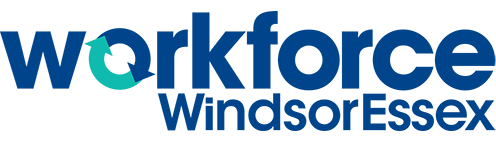 WENav- Job SeekersMAKING AN ACTION PLANACTIVITY STEPS:Using the previous information from the Learning About the Local Workforce worksheet, select one job and complete the Action Plan below as to how you will get to this career pathway:GoalMeasure of Success(How do you know if you have completed this goal? What are the signs?)Action StepResourceDeadline DateDeadline Completed (Yes, In-Progress, No)